Publicado en Barcelona el 17/07/2018 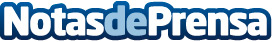 La agencia de viajes Tarannà celebra su 25 aniversarioTarannà Viajes con Sentido, fundada hace ya más de 25 años en la ciudad de Barcelona, celebra su aniversario con una amplísima oferta de viajes hacia prácticamente cualquier parte del mundoDatos de contacto:Tarannà Viajes con Sentidohttps://www.taranna.com/934 11 83 73Nota de prensa publicada en: https://www.notasdeprensa.es/la-agencia-de-viajes-taranna-celebra-su-25 Categorias: Nacional Viaje Entretenimiento Turismo Recursos humanos Consumo http://www.notasdeprensa.es